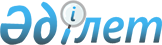 "Өскемен титан-магний комбинаты" акционерлiк қоғамының президентiне мемлекеттiк акциялар пакетiнiң бiр бөлiгiн сату туралыҚазақстан Республикасы Министрлер Кабинетiнiң ҚАУЛЫСЫ 1995 жылғы 4 қазан N 1297



          Қазақстан Республикасының Министрлер Кабинетi ҚАУЛЫ ЕТЕДI:




          1. "Өскемен титан-магний комбинаты" акционерлiк қоғамының
президентi Б.М.Шаяхметовке мемлекеттiк акциялар пакетiнiң бiр
бөлiгiн сатуға рұқсат берiлсiн.




          2. Қазақстан Республикасының Жекешелендiру жөнiндегi
мемлекеттiк комитетi "Өскемен титан-магний комбинаты" акционерлiк
қоғамның президентi Б.М.Шаяхметовке мемлекеттiк акциялар
пакетiнiң 5 процентi мөлшерiнде мемлекеттiк акциялар пакетiнiң
бiр бөлiгiн сатуды жүзеге асырсын.





     Қазақстан Республикасының
       Премьер-министрi


					© 2012. Қазақстан Республикасы Әділет министрлігінің «Қазақстан Республикасының Заңнама және құқықтық ақпарат институты» ШЖҚ РМК
				